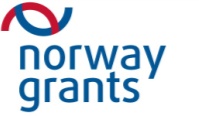 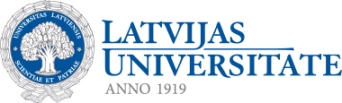 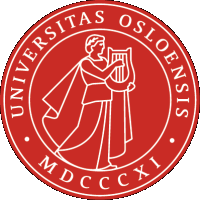 Informatīvais pasākums par pētnieciskā projekta “Tehnoloģiju pārnese minerālo resursu izmantošanā senākos laikos” darbības rezultātiemValdis Bērziņš, LU Latvijas vēstures institūts (valdis-b@latnet.lv)Andris Šnē, LU Vēstures un filozofijas fakultāte (andris.sne@lu.lv)24. aprīlī plkst. 16.00 LU Vēstures un filozofijas fakultātē (Aspazijas bulvārī 5) 510. auditorijā notiks informatīvais pasākums saistībā ar LU Vēstures un filozofijas fakultātes, LU Latvijas vēstures institūta un Oslo Universitātes Kultūrvēstures muzeja arheologu un vēsturnieku īstenotā pētnieciskā projekta “Tehnoloģiju pārnese minerālo resursu izmantošanā senākos laikos” noslēgumu, kura laikā projekta dalībnieki sniegs pārskatu par projekta darbības rezultātiem. Projekts tiek realizēts nepilnu divu gadu laikā kopš 2015. gada jūnija, pievēršoties tehnoloģijām, kas aizvēsturiskos un vēsturiskos laikos izmantotas nozīmīgu minerālo resursu (krama un dzelzs) apstrādē.Informatīvajā seminārā klātesošajiem būs iespēja uzklausīt Dr. hist. Ilgas Zagorskas ziņojumu par akmens laikmeta krama rīku izpētes jaunākajām atziņām, Dr. habil. hist. Andreja Vaska pārskatu par  dzelzs laikmeta dzelzs ieguves jautājumu pētniecību un Dr. hist. Mārītes Jakovļevas veikto vēsturisko pētījumu par Kurzemes un Zemgales hercogistes dzelzs ieguves manufaktūrām rezultātus. Savukārt Dr. hist. Rūdolfs Brūzis iepazīstinās ar dzelzs ieguves manufaktūru arheoloģiskās apzināšanas darbu rezultātiem Kurzemē un izrakumiem manufaktūras vietā Asaros pagājušajā gadā, bet Dr. hist. Valda Kļava ieskicēs Vidzemes jauno laiku dzelzs ieguves vietu izpētes iespējas.Pasākumā aicināti piedalīties visi interesenti!Projekts NFI/R/2014/062 “Technology transfer in the processing of mineral resources in earlier times (Tehnoloģiju pārnese minerālo resursu izmantošanā senākos laikos)” tiek līdzfinansēts no Eiropas Ekonomikas zonas finanšu instrumenta un Norvēģijas finanšu instrumenta programmas LV05 “Pētniecība un stipendijas”. Informācija par projekta norisi pieejama projekta mājaslapā: http://www.lvi.lv/techtrans/lv/sakums.html 